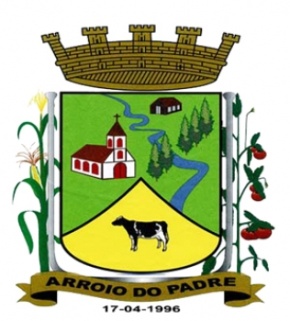 PREFEITURA DE ARROIO DO PADRE                                                              ESTADO DO RIO GRANDE DO SUL                                                            GABINETE DO PREFEITOLei 1.368, de 07 de Agosto de 2013.Autoriza o Município de Arroio do Padre, Poder Executivo, a realizar abertura de Crédito Adicional Especial no Orçamento Municipal de 2013.       O Prefeito Municipal de Arroio do Padre, Sr. Leonir Aldrighi Baschi, faz saber que a Câmara Municipal de Vereadores aprovou e eu sanciono e promulgo a seguinte Lei, Art. 1° Fica autorizado o Município de Arroio do Padre, Poder Executivo, a realizar abertura de Crédito Adicional Especial no Orçamento do Município para o exercício de 2013 no seguinte programa de trabalho e respectiva categoria econômica e conforme as quantias indicadas:05 – Secretaria de Saúde e Desenvolvimento Social04 – Fundo Municipal de Assistência Social – Rec. Vinculados08 – Assistência Social244 – Assistência Comunitária0110 –  Assistência Social a Carentes2.036 – Atenção Integral a Família3.3.90.14.00.00.00.00 – Diárias – Pessoal Civil. R$ 1.500,00 (um mil e quinhentos reais)Fonte de Recurso: 1060 – IGD SUAS05 – Secretaria de Saúde e Desenvolvimento Social04 – Fundo Municipal de Assistência Social – Rec. Vinculados08 – Assistência Social244 – Assistência Comunitária0110 –  Assistência Social a Carentes2.036 – Atenção Integral a Família3.3.90.33.00.00.00.00 – Passagens e Despesas com Locomoção. R$ 1.500,00 (um mil e quinhentos reais).Fonte de Recurso: 1060 – IGD SUASValor Total do Crédito Adicional Especial: R$ 3.000,00 (três mil reais).Art. 2° Servirão de cobertura do Crédito Adicional Especial de que trata o art. 1º, recursos provenientes do superávit financeiro do exercício de 2012, no valor de R$ 3.000,00 (Três mil reais). Fonte de Recurso: 1060 – IGD SUAS.      Art. 3º Esta Lei entra em vigor na data de sua publicação.Arroio do Padre , 07 de agosto  de 2013 Visto TécnicoLoutar PriebSecretário de Administração, Planejamento,Finanças, Gestão e Tributos.___________________________Leonir Aldrighi Baschi                                                                         Prefeito Municipal